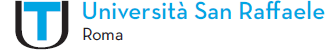 Corso di studio  in Scienze dell’Alimentazione e Gastronomia“Titolo”Relatore: Prof. ______________	              Candidato:                                                                                                          Nome e Cognome                                                                                                          Matr. N. _______Anno Accademico 2017-2018